 Исследовать на сходимость рядРяд от 0 до бесконечности  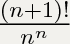 